Инструкция по использованию системы выдачи иностранных разрешений через службы экспресс-доставки в Личном кабинете перевозчика на сайте АСМАПВойдите в «Личный кабинет» на сайте АСМАПВыберите пункт меню «Разрешения»Выберите пункт меню «Доставка»Нажмите кнопку «Заказать»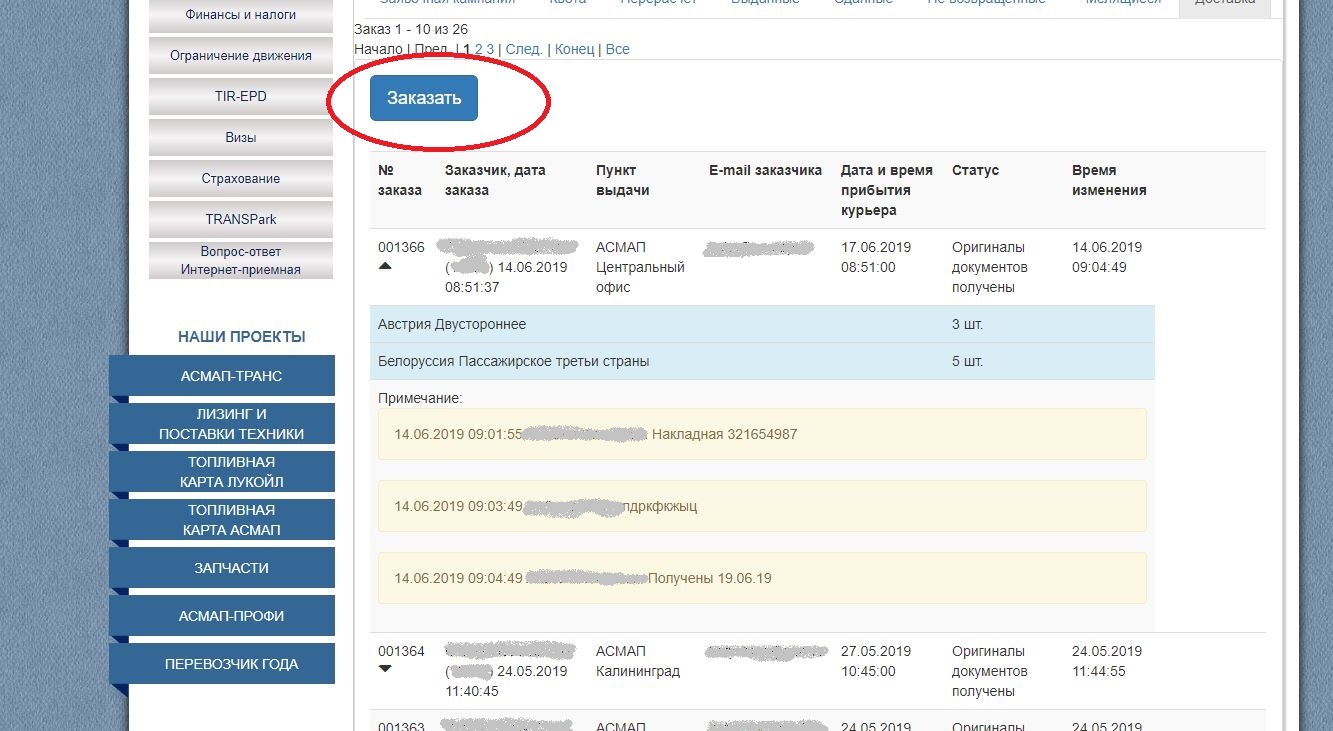 На появившейся странице выберите пункт выдачи, из которого вы хотите заказать доставку иностранных разрешений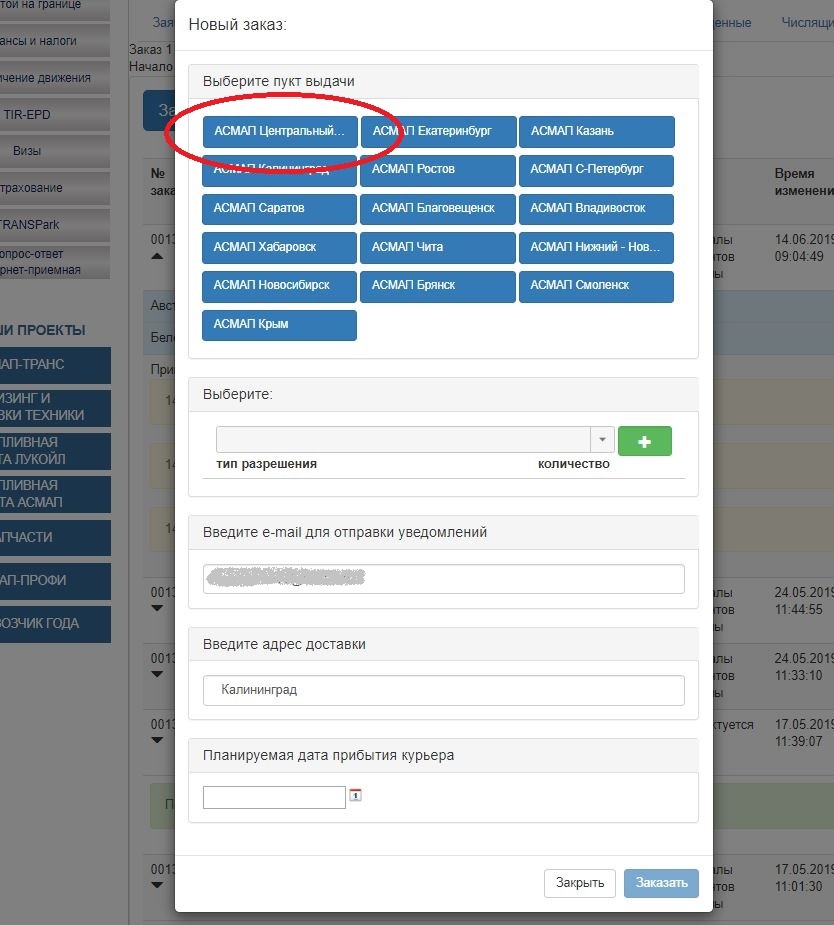 Выбранный пункт подсветится другим цветом. 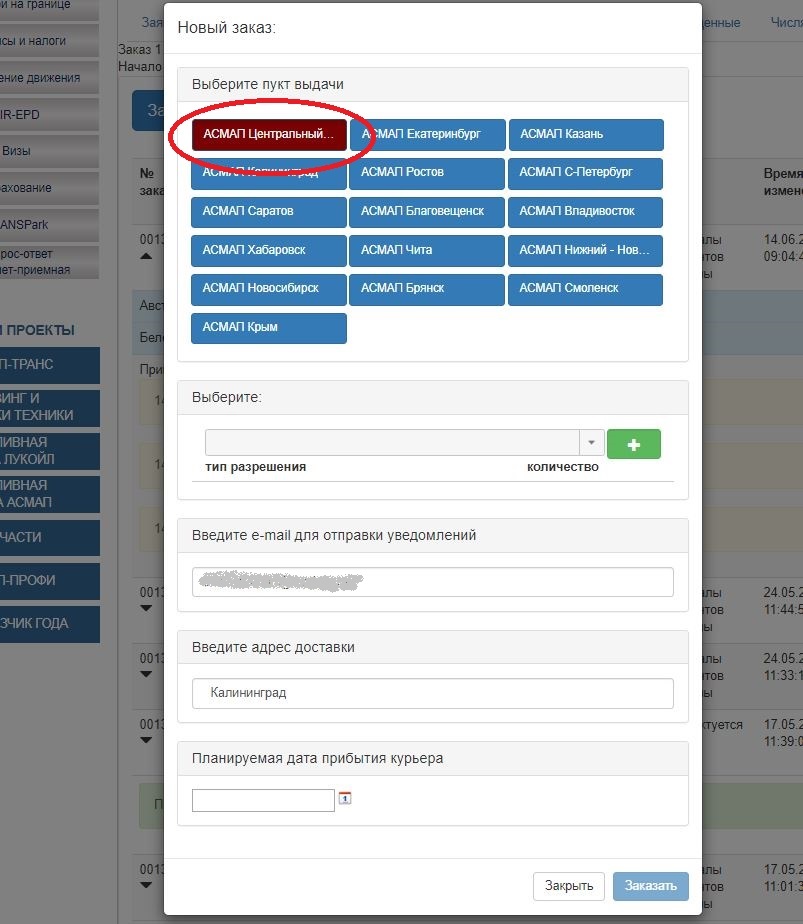 Выберите тип иностранного разрешения, который вам необходимо заказать. Для этого нажмите стрелочку и выберите тип в появившемся списке.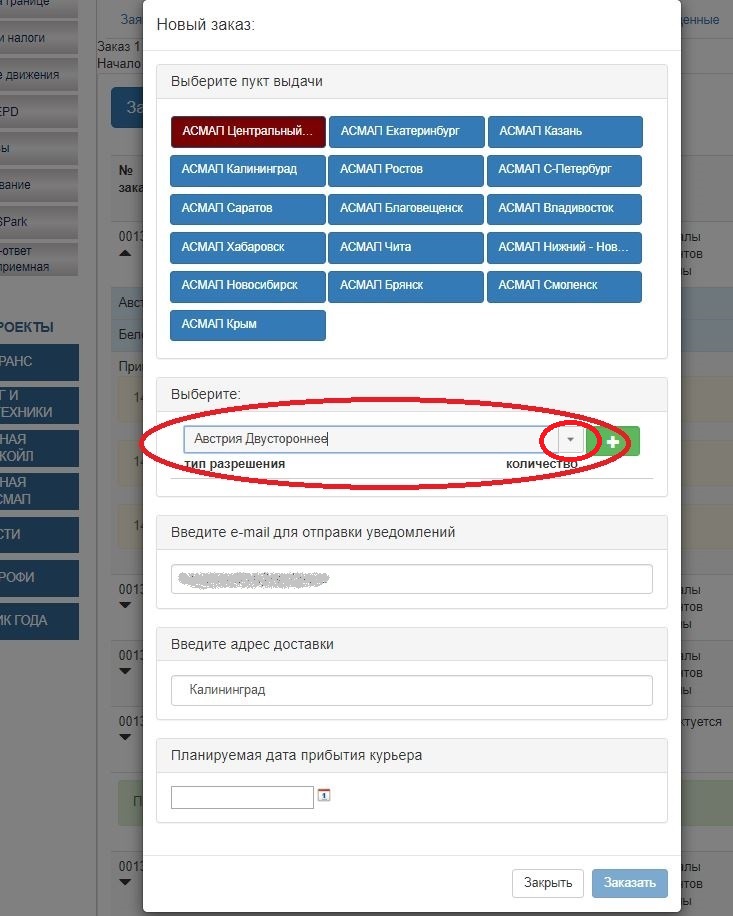 Выбранный вами тип иностранного разрешения переместится в список (ниже на картинке) выбранных типов иностранных разрешений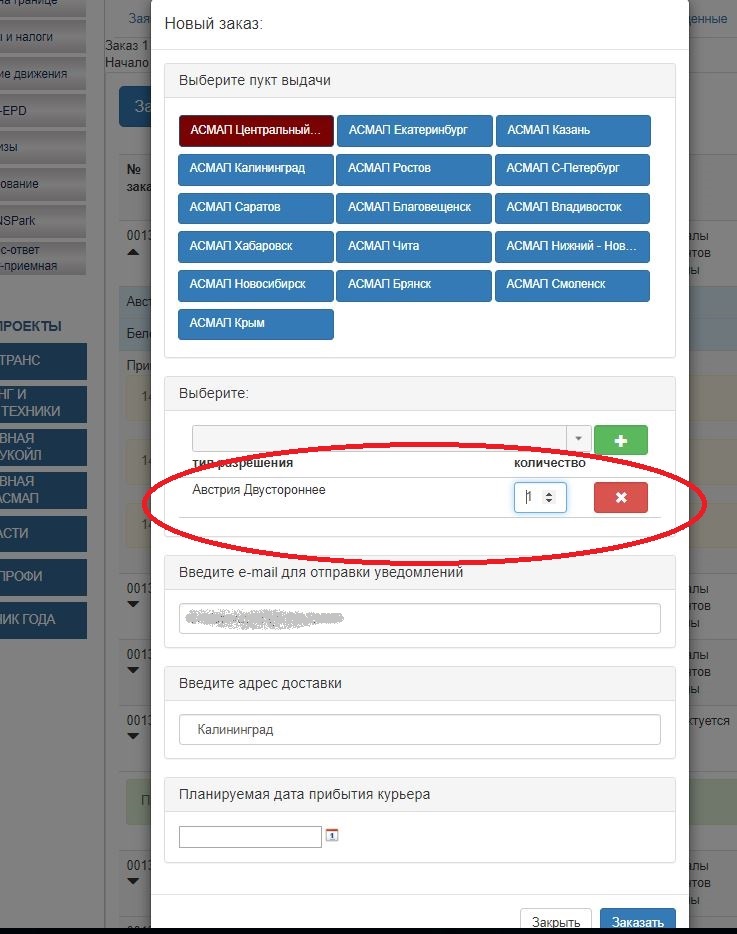 Нажимая стрелочки или введя цифру выберите количество разрешений, которое вы хотите заказать. 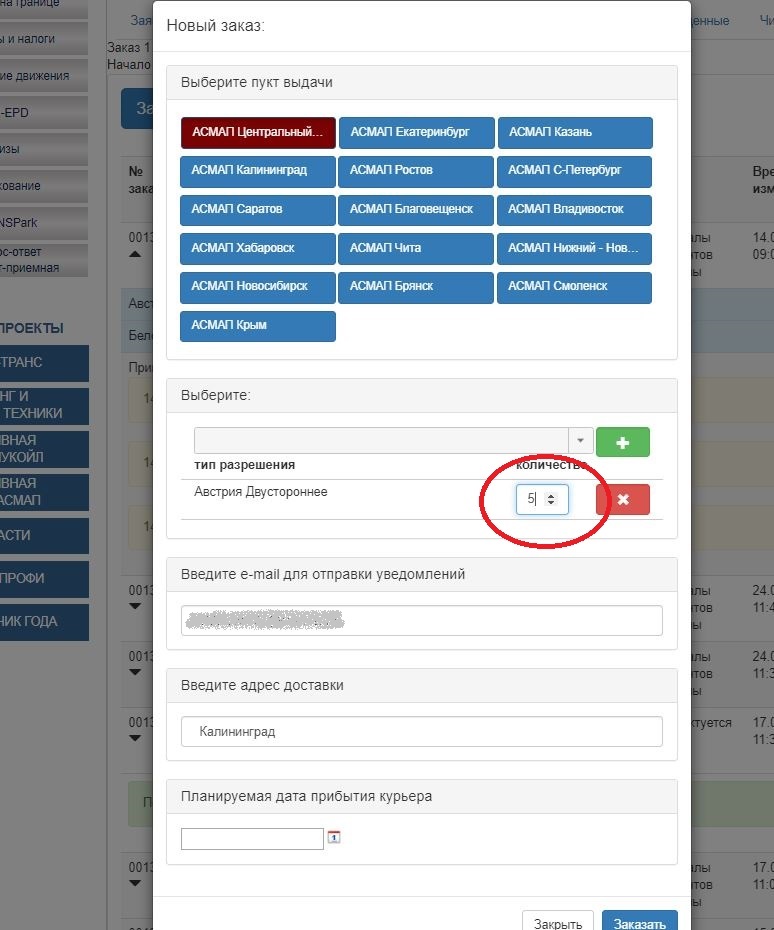  Далее вы можете выбрать другие типы иностранных разрешений, которые вы хотите заказать.  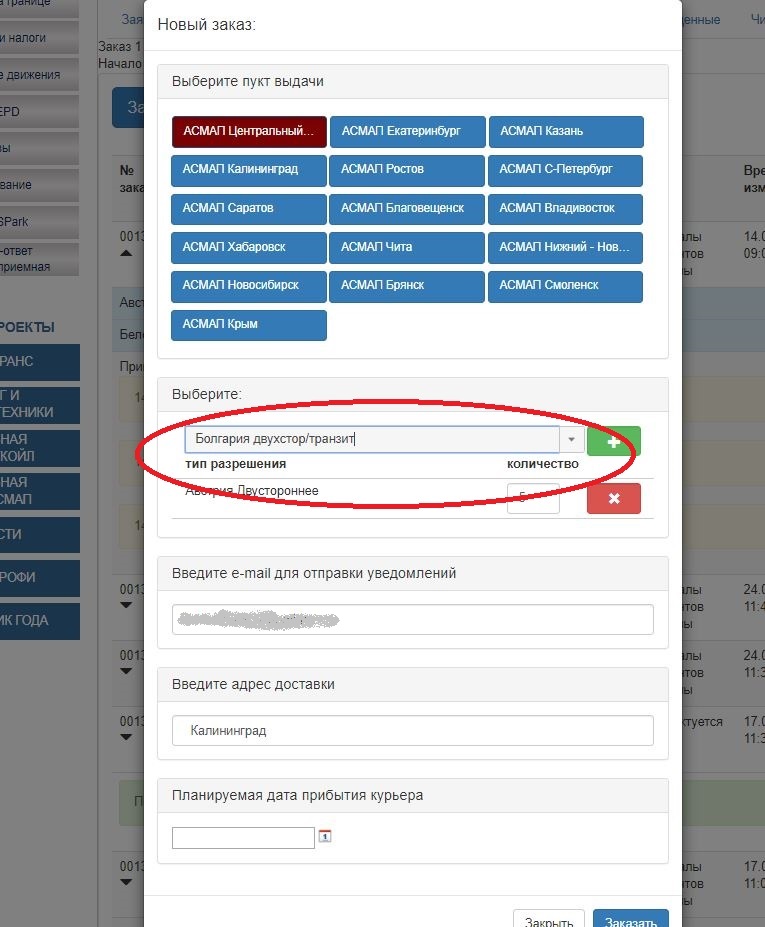  И так же для них указать количество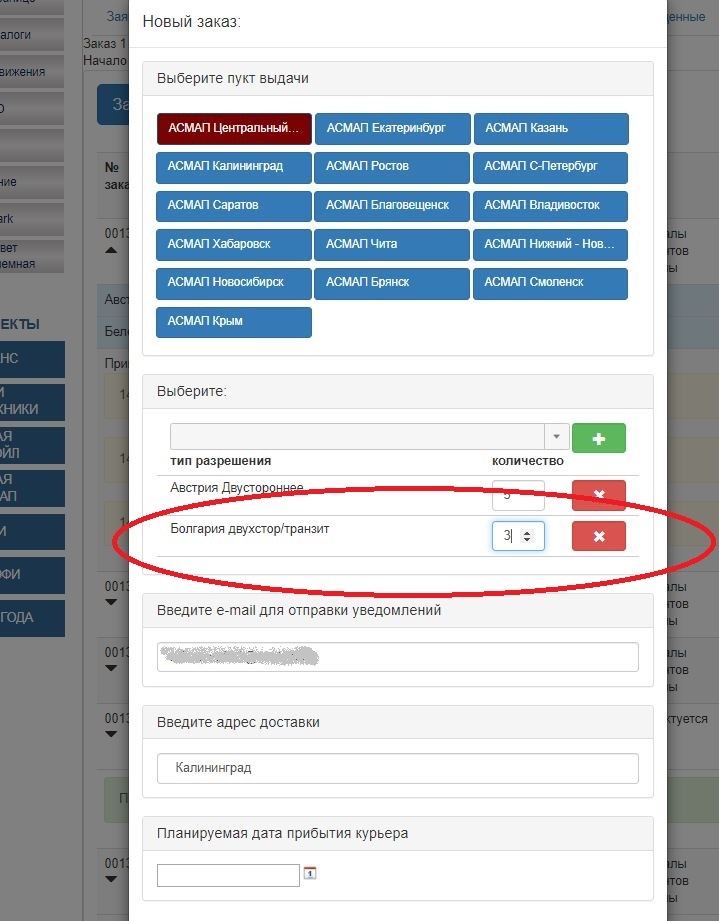  Для удаления типа разрешения из заказа необходимо нажать красную кнопку с крестиком в строке соответствующего типа иностранного разрешения.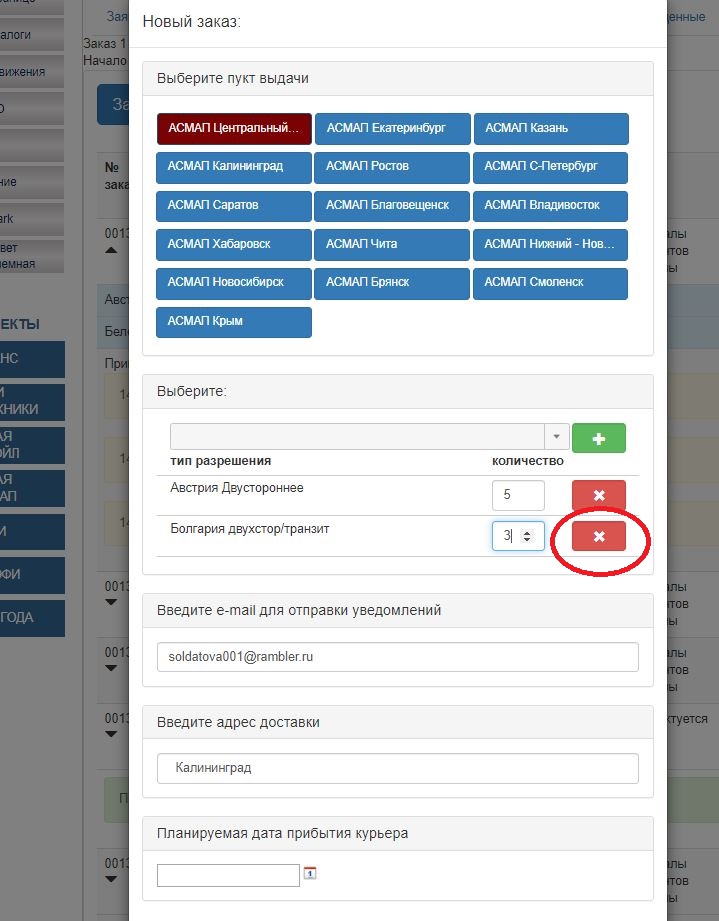  Укажите в соответствующих полях:- электронный адрес, на который вы хотите получать уведомления о формировании вашего заказа, доставке и других действиях; - почтовый адрес по которому вы хотите получить свой заказ; -  планируемую дату и время прибытия курьера службы экспресс доставки в подразделение АСМАП, которое вы выбрали на этапе 5. Нажмите кнопку «Заказать» для окончательного формирования заказа и отправки его в АСМАП. 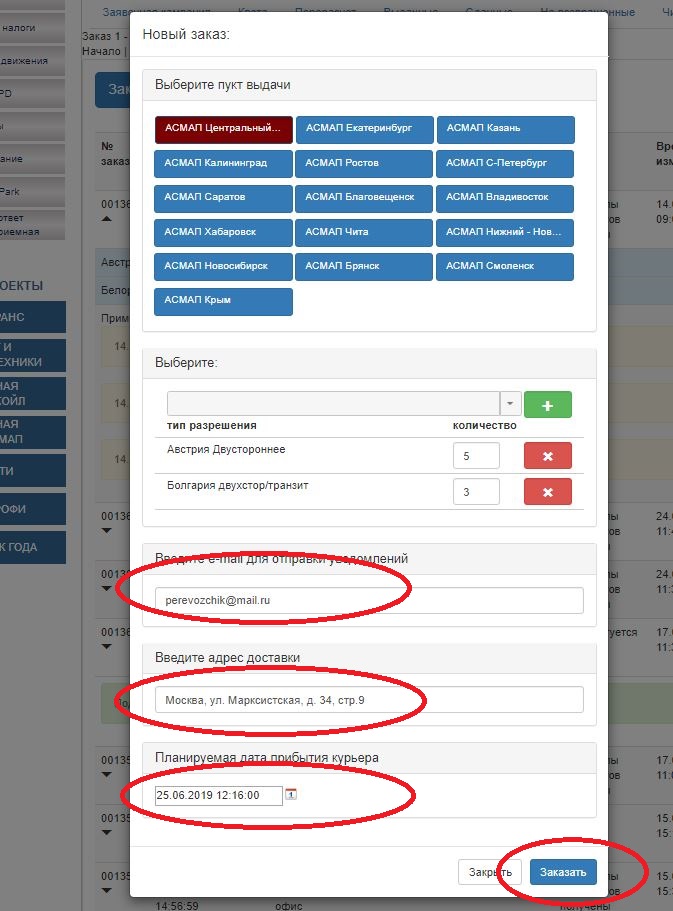 Внимание! При нажатии кнопки «Закрыть» заказ аннулируется и данные заказа не сохраняются. На странице заказов отдельной строкой сформируется ваш очередной заказ. Статус заказа будет указан – «Новый». Заказу присваивается индивидуальный номер по которому его можно отслеживать.  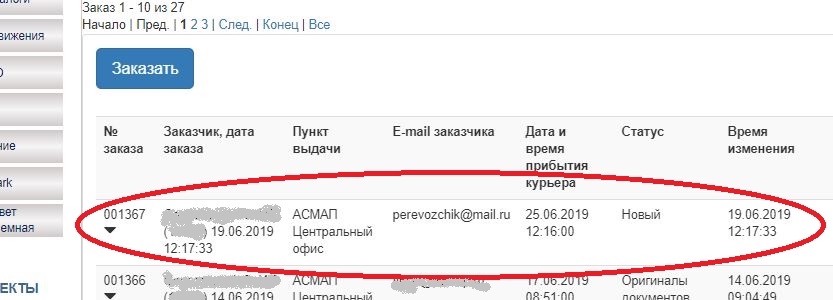  Нажав стрелочку под номером заказа можно посмотреть детали заказа и хода его обработки.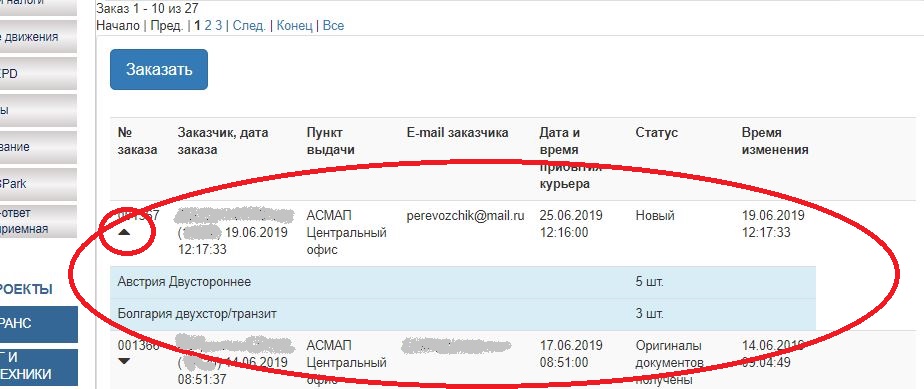  Далее информация поступает оператору пункта выдачи из которого вы заказали доставку разрешений. Оператор выполняет обработку заказа, по мере выполнения будет изменяться статус заказа и приходить оповещения об изменении статуса заказа на электронную почту, указанную на шаге 13. При необходимости оператор свяжется с вами по телефону, указанному вами как контактный телефон специалиста по международным перевозкам при подаче документов в АСМАП. Статусы могут иметь следующие значения:На электронную почту будут приходить информационные письма, отображающие ход обработки заказа и сообщающие о необходимости выполнения каких либо действий, следующего вида:ЗАКАЗ № 1367, 19.06.2019 12:17, (Статус)
от ХХХХХХХХХХХ (ХХХХХХ) 19.06.2019 12:17:33
Дата и время прибытия курьера: 25.06.2019 12:16:00 При получении заказом статуса «Заказ подтвержден» 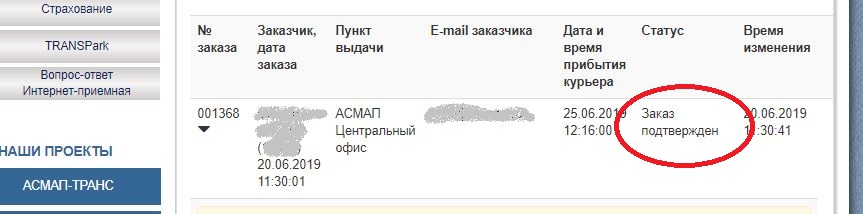 на электронную почту придет следующее сообщение: ЗАКАЗ № 1366, 14.06.2019 08:55:16, Заказ подтвержден
от ХХХХХХХХХХХ (ХХХХХХ) 14.06.2019 08:51:37Внимание! Для дальнейшей обработки заказа Вам необходимо направить по электронной почте скан-копию заявления на получение иностранных разрешений по форме утвержденной приказом Минтранса России от 14.10.2015г. № 302. Выберите пожалуйста электронный адрес на который вы отправили скан копию заявления.
Заявление
ФИО оператора: email_operatora@asmap.ru Это же сообщение отобразится на экране заказов.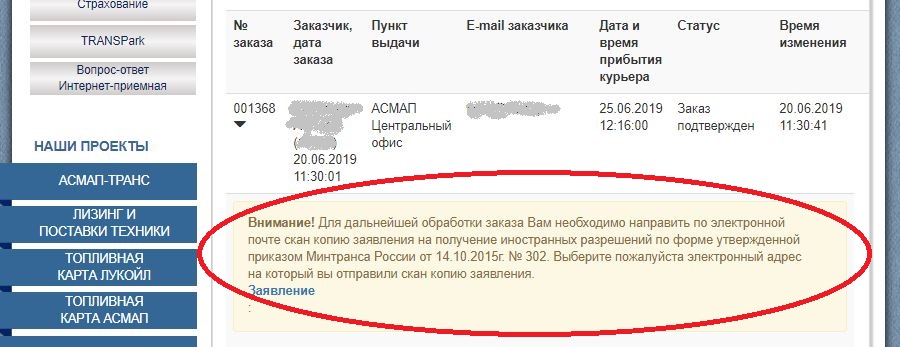 Необходимо зайти по ссылке, скачать бланк заявления, распечатать его, заполнить, подписать, поставить печать, отсканировать и отправить на указанный электронный адрес оператора. Внимание! Без отправки сканированного заявления на электронную почту оператора отправка производиться не будет.  После получения сканированного заявления оператор передает заказ в службу отправки. Статус заказа меняется на «Комплектуется Заказ», на электронную почту приходит сообщение:ЗАКАЗ № 1368, 20.06.2019 11:55:58, Комплектуется Заказ
от ХХХХХХХХХХХ (ХХХХХХ) 20.06.2019 11:30:01Укажите дату и время прибытия курьера для заказа № …
Укажите наименование почтовой службы: …
Подтвердите адрес доставки. Например: Москва, ул. Марксистская, д. 34, стр.9Это же сообщение отобразится на странице заказов. Необходимо проверить и при необходимости откорректировать дату и время прибытия курьера, адрес доставки, указать наименование службы экспресс доставки и нажать кнопку «Подтвердить». В соответствии с указанными данными будет произведена выдача заказа курьеру.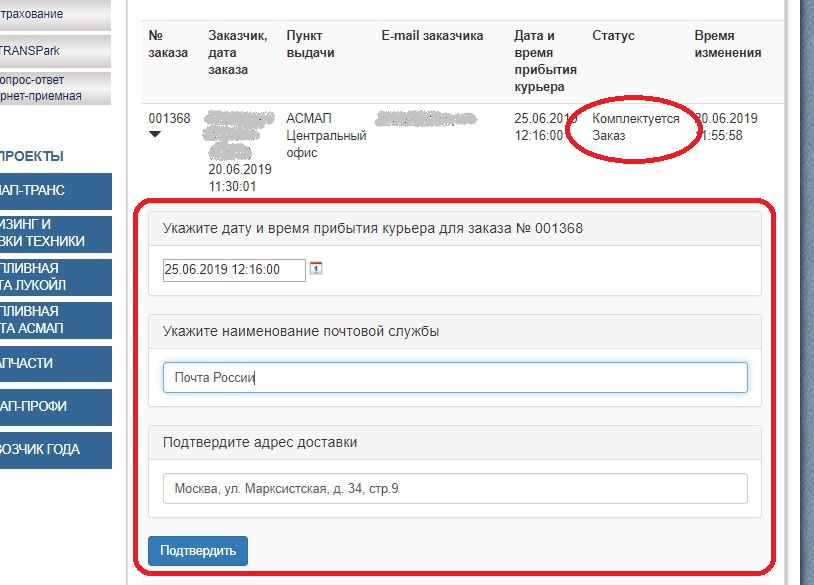 По совершении данной операции вам необходимо самостоятельно связаться со службой экспресс-доставки и заказать курьера для забора подготовленного по вашей заявке заказа.Внимание! Оплата за доставку заказанных разрешений осуществляется заказчиком. АСМАП не производит оплату оператору экспресс-доставки.    После получения оператором подтверждения данных для отправки (предыдущий пункт № 18) и прибытия курьера в пункт выдачи, курьеру будет передан заказ. На вашу электронную почту придет сообщение с указанием информации о передаче заказа курьеру и номер накладной: ЗАКАЗ № 1368, 20.06.2019 12:13:54, Передано курьеру
от ХХХХХХХХХХХ (ХХХХХХ) 20.06.2019 11:30:01«Уважаемый перевозчик, вам необходимо направить оригиналы документов по данному заказу (заявление и одному экземпляру поступивших из АСМАП вместе с иностранными  разрешениями отчета о выдаче разрешений и акта выполненных работ, подписанными со стороны перевозчика) в представительство АСМАП не позднее 30 дней со дня заказа.»

20.06.2019 12:13:53 Оператор ХХХХХХХХХХ: Почта России, № 123456-789Это же сообщение отобразится на странице заказов. 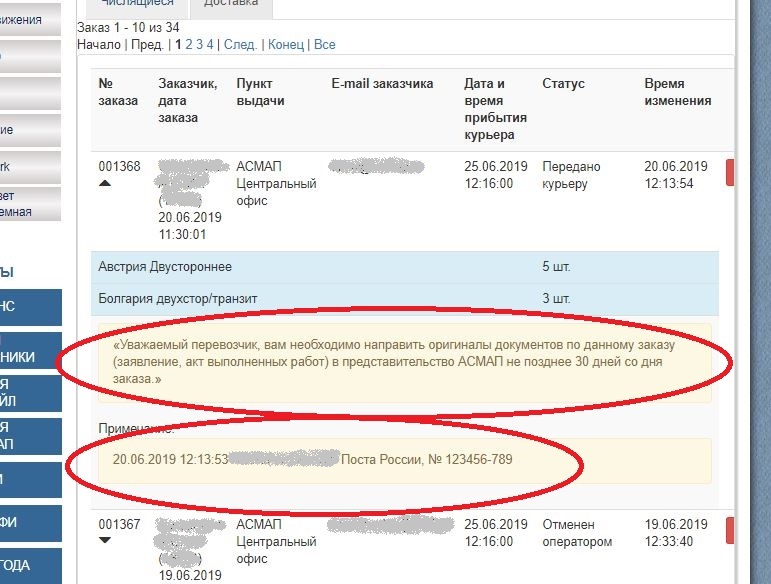 Внимание! Вам необходимо будет отправить оригиналы документов по данному заказу – заявления, отмеченный отчет о выдаче разрешений и акт выполненных работ в АСМАП (филиал/представительство из которого вы заказывали доставку разрешений)  в течение 30 дней со дня получения заказа. Внимание! В случае неполучения оригиналов документов по данному заказу в течении 30 дней со дня получения заказа перевозчиком услуга экспресс доставки для вашей организации будет приостановлена. При получении перевозчиком заказанных разрешений необходимо зайти на страницу заказов и подтвердить получение заказа. Для этого необходимо нажать кнопку «Подтвердить»В появившемся меню поставить отметку и нажать кнопку «Сохранить»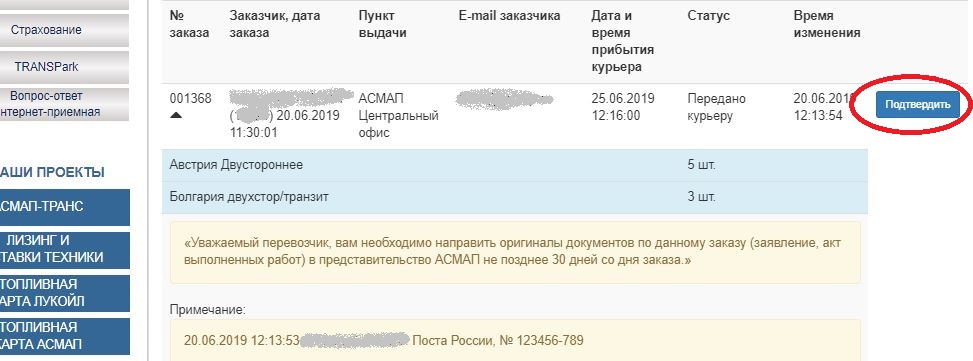 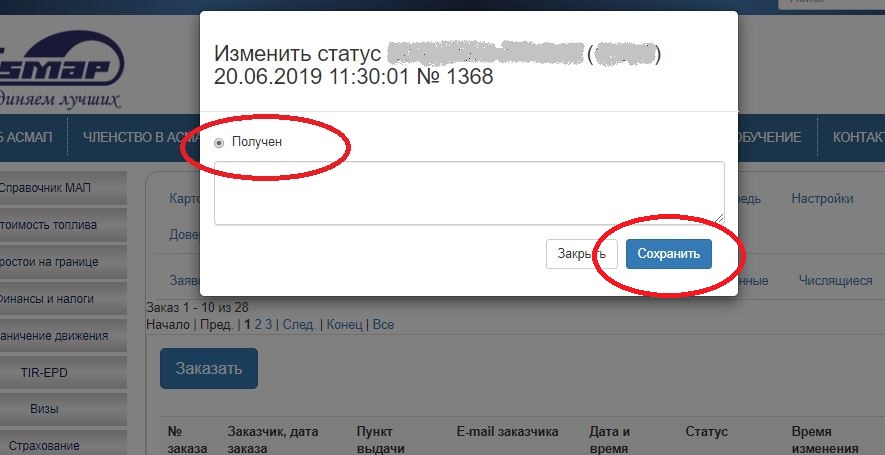 На странице заказов статус заказа изменится на «Получен»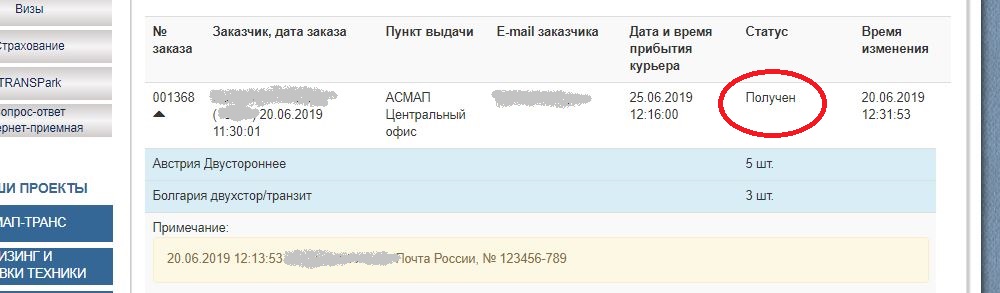 Внимание! При не подтверждении получения заказа для перевозчика будет приостановлена услуга экспресс-доставки. После получение оператором оригиналов документов, он сделает отметку о получении документов по данному заказу, сообщение об этом придет на электронную почту:ЗАКАЗ № 1368, 20.06.2019 12:32:54, Оригиналы документов получены
от ХХХХХХХХХХХ (ХХХХХХ) 20.06.2019 11:30:01И так же изменится статус на странице заказов 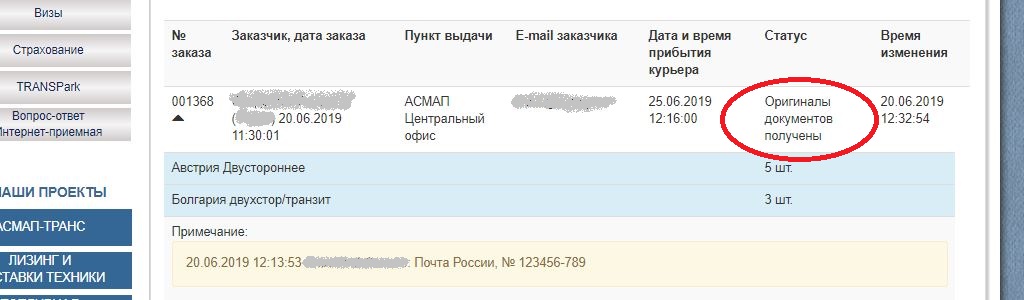 На этом работу по данному заказу можно считать оконченной.Статус:Значение:НовыйВновь созданный заказОбрабатываетсяОператор обрабатывает заказ, оформляет документы Заказ подтвержденОператор провел выдачу разрешений и оформил документы Комплектуется ЗаказОператор передал заказ в отдел отправкиПередано курьеруЗаказ передан курьеру службы экспресс доставкиОтмененоЗаказ отменен оператором по согласованию с перевозчикомПолучилПеревозчик получил заказОригиналы документов полученыОператор получил оригиналы документовАвстрия Двустороннее5 шт.Болгария двухстор/транзит3 шт.Австрия Двустороннее3 шт.Белоруссия Пассажирское третьи страны5 шт.Австрия Двустороннее5 шт.Болгария двухстор/транзит3 шт.Австрия Двустороннее5 шт.Болгария двухстор/транзит3 шт.Австрия Двустороннее5 шт.Болгария двухстор/транзит3 шт.